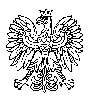 31 WOJSKOWY ODDZIAŁ GOSPODARCZY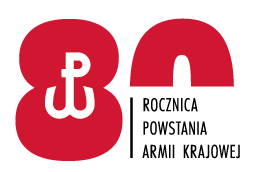 Zgierz, dnia 20.05.2022 r.                                                                                                  Do Wykonawców
Dotyczy: informacji o kwocie przeznaczonej na realizację zamówienia Działając na podstawie art. 222 ust. 4 ustawy z 11 września 2019 r. – Prawo zamówień publicznych (Dz.U. z 2021 r. poz. 1129 z późn. zm.), Zamawiający 31 Wojskowy Oddział Gospodarczy w Zgierzu przy ulicy Konstantynowskiej 85 informuje,
że w postępowaniu pn.:Dostawa betonu towarowego C35/45 w formie płynnej wraz z pompą oraz betonu chudego B 7,5 - nr sprawy 64/ZP/22na realizację zamówienia zamierza przeznaczyć kwotę w wysokości 340.218,00 zł brutto.                                                                             Z upoważnieniaKIEROWNIKSEKCJI ZAMÓWIEŃ PUBLICZNYCH  Renata ZAKRZEWSKADorota Łebkowska /SZP/ 261 442 09920.05.2022 rT 2712 B5 